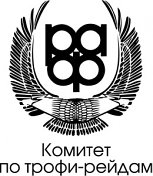 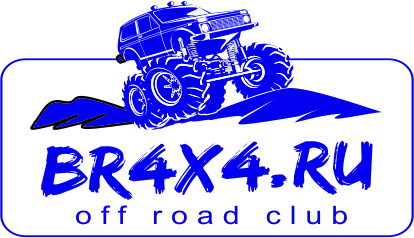 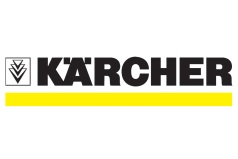 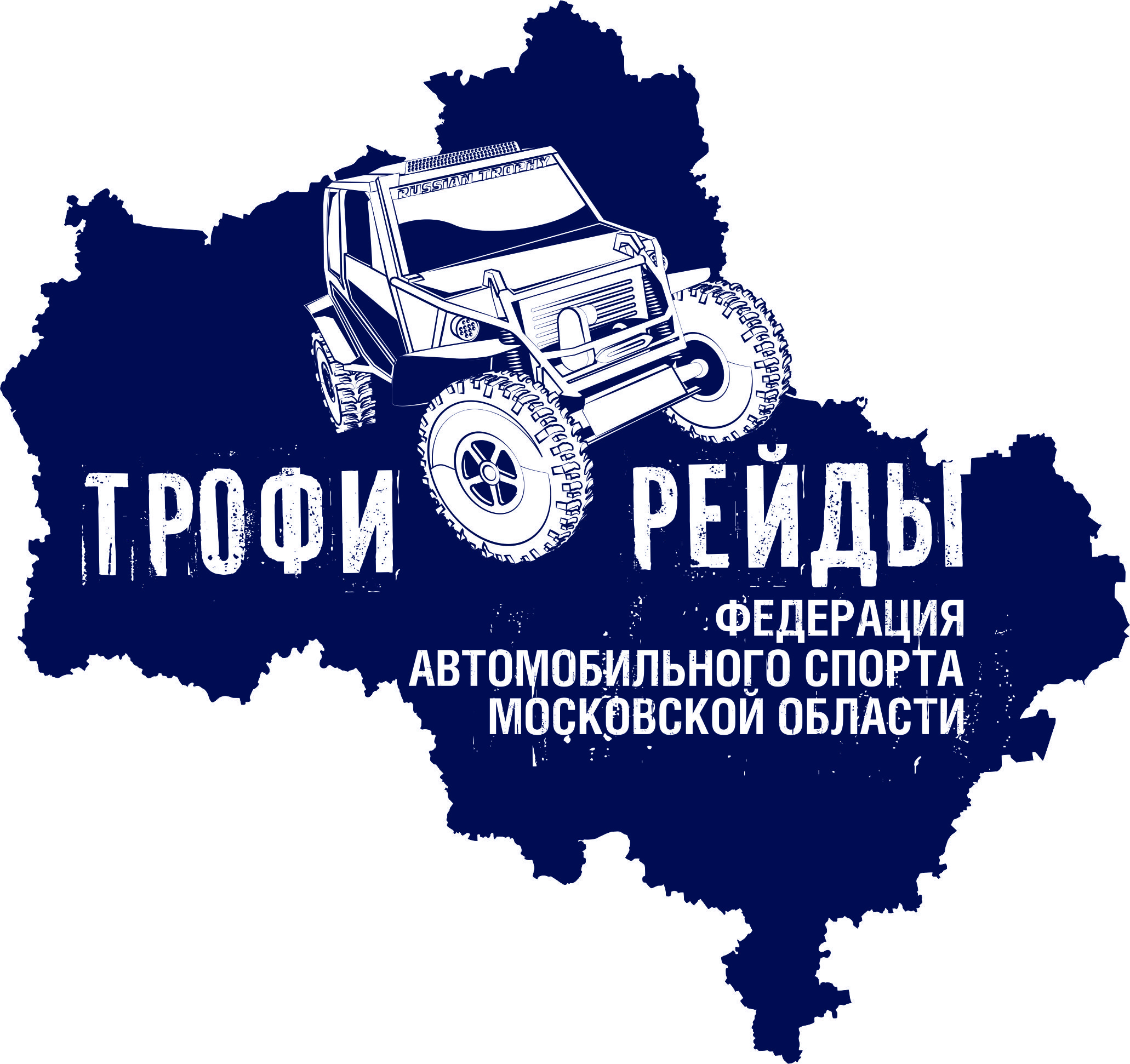 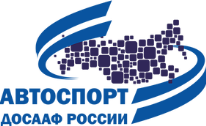 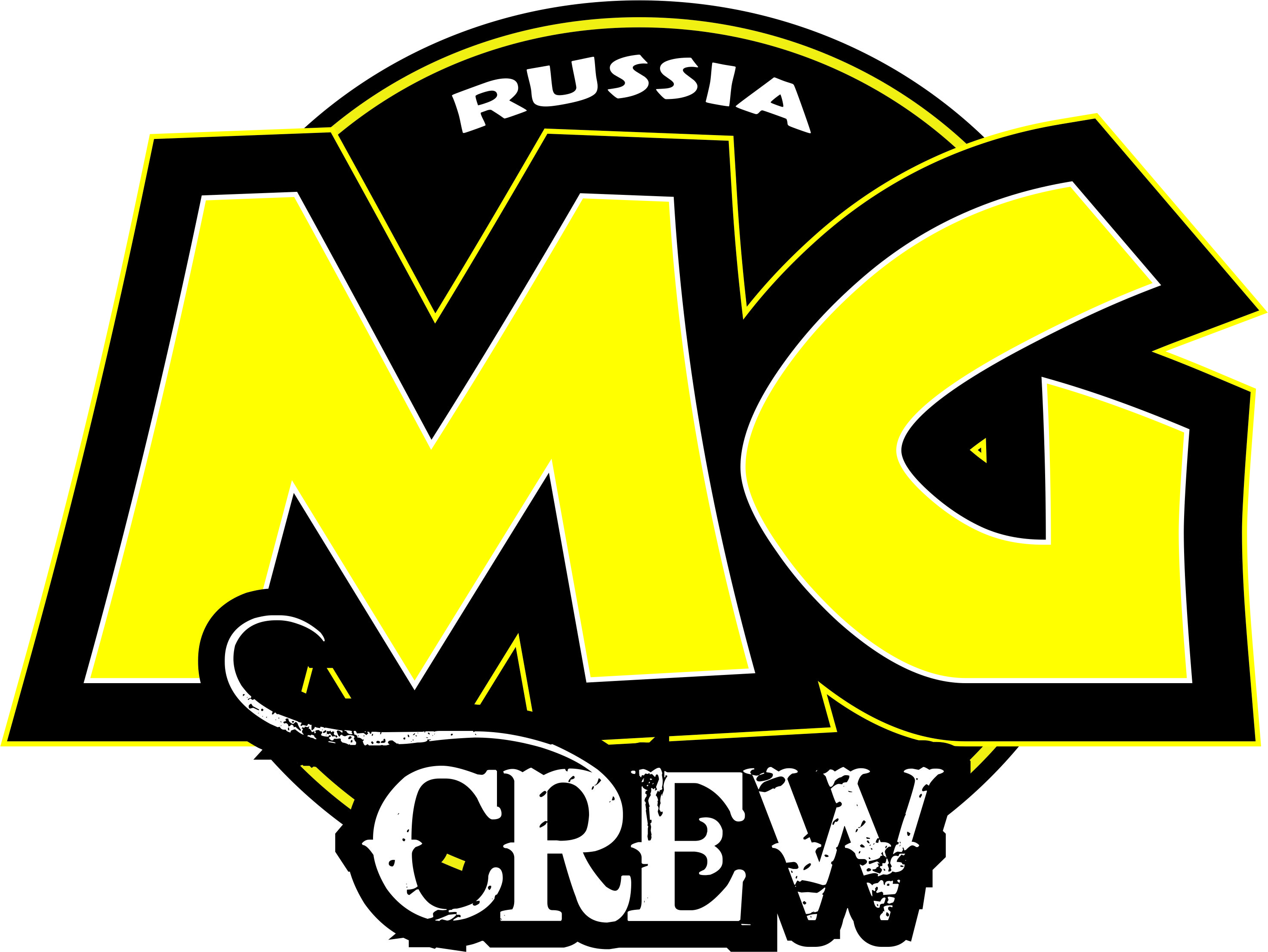 Соответствует зачетной категории:    _____________                подпись технического комиссара ____________ МП          ПОДТВЕРЖДЕНИЕ О СОГЛАСИИ Своей подписью я подтверждаю, что вся информация, содержащаяся в Заявочной форме верна, и заявленный автомобиль соответствует требованиям безопасности. Я принимаю все условия оплаты и условия моего участия в этом соревновании. Представитель Участника ___________________________ (___________________________) (подпись)	Данный документ остается у технического комиссара, после проверки автомобиля. После технической инспекции автомобиль участника должен последовать в закрытый стартовый парк.ЗАЯВКА НА УЧАСТИЕ                                                   Соревнование «Ко дню России 2017» »  17 июня 2017Заполняйте разборчивым почерком!ЗАЯВКА НА УЧАСТИЕ                                                   Соревнование «Ко дню России 2017» »  17 июня 2017Заполняйте разборчивым почерком!ЗАЯВКА НА УЧАСТИЕ                                                   Соревнование «Ко дню России 2017» »  17 июня 2017Заполняйте разборчивым почерком!Участник (Заявитель)Участник (Заявитель)ФИОФИОФИОФИОЛицензия Участника № СтранаГородГородГородГородГородe-mailТелефонТелефон1-й Водитель1-й Водитель1-й Водитель1-й Водитель2-й Водитель2-й ВодительФамилияИмятелефон для связи на трассе(если имеется)(если имеется)городспортИВНОЕзвание, РАЗРЯД (если имеется)(если имеется)(если имеется)(если имеется)(если имеется)(если имеется)категория и № водит. удост-я (если имеется)(если имеется)категория и № лицензии водителя(если имеется)(если имеется)(если имеется)(если имеется)(если имеется)(если имеется)КОМАНДА!!! ДЛЯ КОМАНДНОГО ЗАЧЕТАПодписав эту заявку, участник и водители признают и обязуются выполнять все требования СК РАФ и иной регламентирующей документации соревнования, а также принимают на себя все риски и всю ответственность за возможные последствия своего участия в соревнованииЯ принимаю условия и правила соревнования и обязуюсь их выполнять.Я могу рассчитать свои силы.Я понимаю все условия по безопасности и обязуюсь отвечать за последствия в случае нарушения мною условий безопасности.Я понимаю, что мой автомобиль может быть поврежден в процессе соревнования и не буду иметь претензии к организаторам или другим  участникам.Мы осознаем, что несем ответственность за любой вред, причиненный организаторам, участникам и третьим лицам, согласно действующему законодательству РФ..Подписав эту заявку, участник и водители признают и обязуются выполнять все требования СК РАФ и иной регламентирующей документации соревнования, а также принимают на себя все риски и всю ответственность за возможные последствия своего участия в соревнованииЯ принимаю условия и правила соревнования и обязуюсь их выполнять.Я могу рассчитать свои силы.Я понимаю все условия по безопасности и обязуюсь отвечать за последствия в случае нарушения мною условий безопасности.Я понимаю, что мой автомобиль может быть поврежден в процессе соревнования и не буду иметь претензии к организаторам или другим  участникам.Мы осознаем, что несем ответственность за любой вред, причиненный организаторам, участникам и третьим лицам, согласно действующему законодательству РФ..Подписав эту заявку, участник и водители признают и обязуются выполнять все требования СК РАФ и иной регламентирующей документации соревнования, а также принимают на себя все риски и всю ответственность за возможные последствия своего участия в соревнованииЯ принимаю условия и правила соревнования и обязуюсь их выполнять.Я могу рассчитать свои силы.Я понимаю все условия по безопасности и обязуюсь отвечать за последствия в случае нарушения мною условий безопасности.Я понимаю, что мой автомобиль может быть поврежден в процессе соревнования и не буду иметь претензии к организаторам или другим  участникам.Мы осознаем, что несем ответственность за любой вред, причиненный организаторам, участникам и третьим лицам, согласно действующему законодательству РФ..Подписав эту заявку, участник и водители признают и обязуются выполнять все требования СК РАФ и иной регламентирующей документации соревнования, а также принимают на себя все риски и всю ответственность за возможные последствия своего участия в соревнованииЯ принимаю условия и правила соревнования и обязуюсь их выполнять.Я могу рассчитать свои силы.Я понимаю все условия по безопасности и обязуюсь отвечать за последствия в случае нарушения мною условий безопасности.Я понимаю, что мой автомобиль может быть поврежден в процессе соревнования и не буду иметь претензии к организаторам или другим  участникам.Мы осознаем, что несем ответственность за любой вред, причиненный организаторам, участникам и третьим лицам, согласно действующему законодательству РФ..Подписав эту заявку, участник и водители признают и обязуются выполнять все требования СК РАФ и иной регламентирующей документации соревнования, а также принимают на себя все риски и всю ответственность за возможные последствия своего участия в соревнованииЯ принимаю условия и правила соревнования и обязуюсь их выполнять.Я могу рассчитать свои силы.Я понимаю все условия по безопасности и обязуюсь отвечать за последствия в случае нарушения мною условий безопасности.Я понимаю, что мой автомобиль может быть поврежден в процессе соревнования и не буду иметь претензии к организаторам или другим  участникам.Мы осознаем, что несем ответственность за любой вред, причиненный организаторам, участникам и третьим лицам, согласно действующему законодательству РФ..Подписав эту заявку, участник и водители признают и обязуются выполнять все требования СК РАФ и иной регламентирующей документации соревнования, а также принимают на себя все риски и всю ответственность за возможные последствия своего участия в соревнованииЯ принимаю условия и правила соревнования и обязуюсь их выполнять.Я могу рассчитать свои силы.Я понимаю все условия по безопасности и обязуюсь отвечать за последствия в случае нарушения мною условий безопасности.Я понимаю, что мой автомобиль может быть поврежден в процессе соревнования и не буду иметь претензии к организаторам или другим  участникам.Мы осознаем, что несем ответственность за любой вред, причиненный организаторам, участникам и третьим лицам, согласно действующему законодательству РФ..Подписав эту заявку, участник и водители признают и обязуются выполнять все требования СК РАФ и иной регламентирующей документации соревнования, а также принимают на себя все риски и всю ответственность за возможные последствия своего участия в соревнованииЯ принимаю условия и правила соревнования и обязуюсь их выполнять.Я могу рассчитать свои силы.Я понимаю все условия по безопасности и обязуюсь отвечать за последствия в случае нарушения мною условий безопасности.Я понимаю, что мой автомобиль может быть поврежден в процессе соревнования и не буду иметь претензии к организаторам или другим  участникам.Мы осознаем, что несем ответственность за любой вред, причиненный организаторам, участникам и третьим лицам, согласно действующему законодательству РФ..подписиводителейАВТОМОБИЛЬАВТОМОБИЛЬАВТОМОБИЛЬАВТОМОБИЛЬАВТОМОБИЛЬАВТОМОБИЛЬАВТОМОБИЛЬМарка автомобиляМарка автомобилястартовый номер(Заполняется на тех комиссии)стартовый номер(Заполняется на тех комиссии)гос. номерной знакгос. номерной знак(если имеется)        (если имеется)        (если имеется)        (если имеется)        (если имеется)        размер колесразмер колесКАТЕГОРИЯ автомобиля(ТР 0 ,ТР1, ТР2, Абсолютная)КАТЕГОРИЯ автомобиля(ТР 0 ,ТР1, ТР2, Абсолютная)        (Соответствие зачетной категории – указать)                            (Соответствие зачетной категории – указать)                            (Соответствие зачетной категории – указать)                            (Соответствие зачетной категории – указать)                            (Соответствие зачетной категории – указать)                    Наличие шлемов и сигнальных жилетовНаличие шлемов и сигнальных жилетовНаличие шлемов и сигнальных жилетовНаличие шлемов и сигнальных жилетовдаданетДополнительные отметки технического комиссара: Дополнительные отметки технического комиссара: Дополнительные отметки технического комиссара: Дополнительные отметки технического комиссара: 